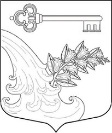 АДМИНИСТРАЦИЯ УЛЬЯНОВСКОГО ГОРОДСКОГО ПОСЕЛЕНИЯ ТОСНЕНСКОГО РАЙОНА ЛЕНИНГРАДСКОЙ ОБЛАСТИПОСТАНОВЛЕНИЕОб утверждении норматива стоимости одного квадратного метра общей площади жилья на территории Ульяновского городского поселения Тосненского района Ленинградской области на 2 квартал 2021 года        	В целях проведения расчетов норматива стоимости одного квадратного метра общей площади жилья на территории Ульяновского городского  поселения Тосненского района Ленинградской области, необходимой для определения размеров субсидий и социальных выплат, предоставляемых за счет средств областного бюджета Ленинградской области в рамках реализации на территории Ленинградской области федеральных целевых программ и государственных программ Ленинградской области, учитывая финансово-экономическое обоснование определения средней рыночной стоимости одного квадратного метра общей площади жилья на территории Ульяновского городского поселения Тосненского района Ленинградской области на 2 - й квартал 2021 года, руководствуясь  Приказом Министерства строительства и жилищно-коммунального хозяйства Российской Федерации от 26.02.2021 года № 94/пр «О показателях средней рыночной стоимости одного квадратного метра общей площади жилого помещения по субъектам Российской Федерации на 2 квартал 2021 года, Методическими рекомендациями по определению норматива стоимости одного квадратного метра общей площади жилья в муниципальных образованиях Ленинградской области и стоимости одного квадратного метра общей площади жилья на сельских территориях Ленинградской области, утвержденными распоряжением комитета по строительству Ленинградской области от 13.03.2020 № 79 «О мерах по обеспечению осуществления полномочий комитета по строительству Ленинградской области по расчету размера субсидий и социальных выплат, предоставляемых на строительство (приобретение) жилья за счет средств областного бюджета Ленинградской области в рамках реализации на территории Ленинградской области мероприятий государственных программ Российской Федерации «Обеспечение доступным и комфортным жильем и коммунальными услугами граждан Российской Федерации» и «Комплексное развитие сельских территорий», а также мероприятий государственных программ Ленинградской области «Формирование городской среды и обеспечение качественным жильем граждан на территории Ленинградской области» и «Комплексное развитие сельских территорий Ленинградской области»», администрация Ульяновского городского поселения Тосненского района Ленинградской области ПОСТАНОВЛЯЮ:	1. Определить размер средней рыночной стоимости одного квадратного метра общей площади жилья по муниципальному образованию Ульяновское городское поселение Тосненского района Ленинградской области в размере65 462,14 рублей, согласно приложения.	2. Утвердить на 2 квартал 2021 года норматив стоимости одного квадратного метра общей площади жилья по муниципальному образованию Ульяновское городское поселение Тосненского района Ленинградской области в целях определения размеров субсидий и социальных выплат, предоставляемых за счет средств областного бюджета Ленинградской области в рамках реализации на территории Ленинградской области федеральных целевых программ и государственных программ Ленинградской области в размере 59 454 рублей.	3. Настоящее постановление вступает в силу с даты официального опубликования и распространяет действие с 01.04.2021 года.	4. Направить копию настоящего постановления в администрацию муниципального образования Тосненский район Ленинградской области.	5. Опубликовать настоящее постановление в сетевом издании «ЛЕНОБЛИНФОРМ» и разместить на официальном сайте администрации Ульяновского городского поселения Тосненского района Ленинградской области.	6. Контроль за исполнением данного постановления оставляю за собой.Глава администрации                                                       К.И. КамалетдиновПриложениек постановлению администрацииУльяновского городского поселенияТосненского района Ленинградской области от 12.04.2021 № 205Финансово-экономическое обоснование определения средней рыночной стоимости одного квадратного метра общей площади жилого помещения по муниципальному образованию Ульяновское городское поселение Тосненского районаЛенинградской области на 2 квартал 2021 годаСр квм = ( Ст_дог х 0,92 +Ст_кред х 0,92 + Ст_стат + Ст_строй): 4Ст квм = Ср_квм х К_дефлК_дефл на 2 квартал 2021 года = 101,1 %Ст_дог – сведения по договорам на приобретение (строительство) жилых помещений на территории Ульяновского городского поселения Тосненского района Ленинградской области, участниками жилищных программ (мероприятий), действующих на территории Ленинградской области, отсутствуют.Ст_кред – 61 834,6 руб. Из Агентства недвижимости «ИТАКА» и ООО «Тосненский Городской Центр Недвижимости» данные не представлены.(57333+68062+60109):3=61 834,6 руб.Ст_строй – сведения застройщиков, осуществляющих строительство на территории Ульяновского городского поселения Тосненского района Ленинградской области, отсутствуют.Ст_стат – по данным территориального органа Федеральной службы государственной статистики по Санкт-Петербургу и Ленинградской области средняя стоимость одного квадратного метра общей стоимости жилья в Ленинградской области в 4 квартале 2020 года, на вторичном рынке - 72 612 руб.		61 834,6 х 0,92+72 612Ср_квм   -  ---------------------------- = 64 749,9 руб.                                           2 Ст квм = 64 749,9 х 101,1/100 = 65 462,14 руб.Средняя рыночная стоимость одного квадратного метра общей площади жилья по Ленинградской области, установленная Приказом Министерства строительства и жилищно-коммунального хозяйства Российской Федерации от 26.02.2021 года № 94/пр «О показателях средней рыночной стоимости одного квадратного метра общей площади жилого помещения по субъектам Российской Федерации на 2 квартал 2021 года» – 59 454 руб.12.04.2021№205По данным публичного предложения Общества с ограниченной ответственностью «Центр недвижимости от Сбербанка» (далее — «ДомКлик»)По данным публичного предложения Общества с ограниченной ответственностью «Центр недвижимости от Сбербанка» (далее — «ДомКлик»)По данным публичного предложения Общества с ограниченной ответственностью «Центр недвижимости от Сбербанка» (далее — «ДомКлик»)По данным публичного предложения Общества с ограниченной ответственностью «Центр недвижимости от Сбербанка» (далее — «ДомКлик»)По данным публичного предложения Общества с ограниченной ответственностью «Центр недвижимости от Сбербанка» (далее — «ДомКлик»)По данным публичного предложения Общества с ограниченной ответственностью «Центр недвижимости от Сбербанка» (далее — «ДомКлик»)№ п/пАдрес приобретенного жильяКол-во комнат в квартиреОбщая площадь жилого помещенияСтоимость квартирыСредний размер стоимости 1 кв.метра общей площади (рублей)1г.п.Ульяновка, ул.Калинина, д.80375430000057 3332г.п.Ульяновка, ул.Калинина, д.84257,3390000068 0623Г.п.Ульяновка, ул.Л.Линия, д.47236,6220000060 109